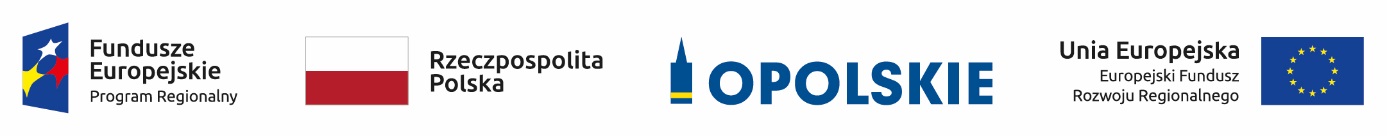 Wykaz zmian do Regulaminu konkursu oraz Ogłoszenia o konkursiedla działania 5.5 Ochrona powietrzaw ramach Osi V Ochrona środowiska, dziedzictwa kulturowego i naturalnegoRegionalnego Programu Operacyjnego Województwa Opolskiego na lata 2014-2020Opole,  październik 2020 r.Opracowanie:Referat Oceny Projektów EFRRDepartament Koordynacji Programów OperacyjnychUrząd Marszałkowski Województwa OpolskiegoOpole, październik 2020  r.Wykaz zmian do Regulaminu konkursu oraz do Ogłoszenia o konkursie 
dla działania 5.5 Ochrona powietrza w ramach Osi V Ochrona środowiska, dziedzictwa kulturowego i naturalnego
Regionalnego Programu Operacyjnego Województwa Opolskiego na lata 2014-2020 
przyjęty przez Zarząd Województwa Opolskiego uchwałą nr 3504/2020 z dnia 02 października 2020 r.Wykaz zmian do Regulaminu konkursu oraz do Ogłoszenia o konkursie 
dla działania 5.5 Ochrona powietrza w ramach Osi V Ochrona środowiska, dziedzictwa kulturowego i naturalnego
Regionalnego Programu Operacyjnego Województwa Opolskiego na lata 2014-2020 
przyjęty przez Zarząd Województwa Opolskiego uchwałą nr 3504/2020 z dnia 02 października 2020 r.Wykaz zmian do Regulaminu konkursu oraz do Ogłoszenia o konkursie 
dla działania 5.5 Ochrona powietrza w ramach Osi V Ochrona środowiska, dziedzictwa kulturowego i naturalnego
Regionalnego Programu Operacyjnego Województwa Opolskiego na lata 2014-2020 
przyjęty przez Zarząd Województwa Opolskiego uchwałą nr 3504/2020 z dnia 02 października 2020 r.Wykaz zmian do Regulaminu konkursu oraz do Ogłoszenia o konkursie 
dla działania 5.5 Ochrona powietrza w ramach Osi V Ochrona środowiska, dziedzictwa kulturowego i naturalnego
Regionalnego Programu Operacyjnego Województwa Opolskiego na lata 2014-2020 
przyjęty przez Zarząd Województwa Opolskiego uchwałą nr 3504/2020 z dnia 02 października 2020 r.Wykaz zmian do Regulaminu konkursu oraz do Ogłoszenia o konkursie 
dla działania 5.5 Ochrona powietrza w ramach Osi V Ochrona środowiska, dziedzictwa kulturowego i naturalnego
Regionalnego Programu Operacyjnego Województwa Opolskiego na lata 2014-2020 
przyjęty przez Zarząd Województwa Opolskiego uchwałą nr 3504/2020 z dnia 02 października 2020 r.Rodzaj dokumentuLokalizacja w dokumencieTreść przed zmianąTreść po zmianieUzasadnienie dokonywanej zmianyRegulamin konkursuPunkt 26 Forma i sposób udzielania wnioskodawcy wyjaśnień w kwestiach dotyczących konkursuZapytania do IOK można składać za pomocą:E – maila: info@opolskie.pl, rpefrr@opolskie.plTelefonu: 515 237 525, 571 490 904, 539 651 840 oraz 77 54 16 247Faksu: 77 54 16 567Zapytania do IOK można składać za pomocą:E – maila: info@opolskie.pl, rpefrr@opolskie.plTelefonu:, 77 44 04 720, 77 44 04 721, 77 44 04 722  , oraz 77 54 16 247Faksu: 77 54 16 567Aktualizacja nowych numerów telefonicznychRegulamin konkursuSpis załączników do RegulaminuZałączniki:Wzory załączników do wniosku o dofinansowanie projektu ze środków EFRR dla pozostałych wnioskodawcówInstrukcja wypełniania załączników do wniosku o dofinansowanie projektu ze środków EFRR 
dla pozostałych wnioskodawcówKryteria wyboru projektów dla działania 5.5 Ochrona powietrza RPO WO 2014-2020 Załączniki:Wzory załączników do wniosku o dofinansowanie projektu ze środków EFRR dla pozostałych wnioskodawców (wersja 2)Instrukcja wypełniania załączników do wniosku o dofinansowanie projektu ze środków EFRR dla pozostałych wnioskodawców (wersja 2)Kryteria wyboru projektów dla działania 5.5 Ochrona powietrza RPO WO 2014-2020 (wersja 2)Aktualizacja zapisówOgłoszenie 
o konkursiePytania i odpowiedziZapytania do IOK można składać za pomocą:E – maila: info@opolskie.pl, rpefrr@opolskie.plTelefonu: 515 237 525, 571 490 904, 539 651 840 oraz 77 54 16 247Faksu: 77 54 16 567Zapytania do IOK można składać za pomocą:E – maila: info@opolskie.pl, rpefrr@opolskie.plTelefonu:, 77 44 04 720, 77 44 04 721, 77 44 04 722  oraz 77 54 16 247Faksu: 77 54 16 567Aktualizacja nowych numerów telefonicznychOgłoszenie 
o konkursieNiezbędne dokumentyZałączniki:Wzory załączników do wniosku o dofinansowanie projektu ze środków EFRR dla pozostałych wnioskodawcówInstrukcja wypełniania załączników do wniosku o dofinansowanie projektu ze środków EFRR 
dla pozostałych wnioskodawcówKryteria wyboru projektów dla działania 5.5 Ochrona powietrza RPO WO 2014-2020 Załączniki:Wzory załączników do wniosku o dofinansowanie projektu ze środków EFRR dla pozostałych wnioskodawców (wersja 2)Instrukcja wypełniania załączników do wniosku o dofinansowanie projektu ze środków EFRR dla pozostałych wnioskodawców (wersja 2)Kryteria wyboru projektów dla działania 5.5 Ochrona powietrza RPO WO 2014-2020 (wersja 2)Aktualizacja zapisówZałącznik nr 4 do Regulaminu konkursuWzór załącznika nr 2 do wniosku, punkt A.3.2-Dodano zapis:W odniesieniu do projektów, które nie obejmują przedsięwzięć wskazanych w żadnym z powyższych załączników dyrektywy, a ujętych wg prawa krajowego jako przedsięwzięcia mogące zawsze znacząco oddziaływać na środowisko należy przejść do pytania A.3.3.Doprecyzowanie zapisówZałącznik nr 4 do Regulaminu konkursuWzór załącznika nr 2 do wniosku, punkt A.5.2.2Jeżeli projekt ma charakter nieinfrastrukturalny (np. wiąże się z zakupem taboru), należy to odpowiednio wyjaśnić i w takim przypadku nie ma obowiązku dołączania deklaracji.Jeżeli projekt ma charakter nieinfrastrukturalny (np. wiąże się z zakupem taboru, sprzętu) lub przedsięwzięcie wpisuje się w listę zamierzeń objętych porozumieniem zawartym w dniu 13 lipca 2018 r. pomiędzy Ministrem Inwestycji 
i Rozwoju a Ministrem Gospodarki Morskiej i Żeglugi Śródlądowej (https://www.kzgw.gov.pl/index.php/pl/zalatw-sprawe/dok-potwierdzajacy-zgodnosc-z-celami-srodowiskowymi) należy to odpowiednio wyjaśnić i w takim przypadku nie ma obowiązku dołączania deklaracji.Doprecyzowanie zapisówZałącznik nr 4 do Regulaminu konkursuWzór załącznika nr 13.3 a do wniosku-Usunięto zapis:iż przed rozpoczęciem realizacji ww. projektu, którego termin określony został we wniosku o dofinansowanie projektuZałącznik nr 4 do Regulaminu konkursuWzór załącznika nr 13.3 b do wniosku-Usunięto zapis:iż przed rozpoczęciem realizacji ww. projektu, którego termin określony został we wniosku o dofinansowanie projektuZałącznik nr 5 do Regulaminu konkursuRozdział nr 3-Dodano zapis:…oraz projektów składanych w ramach działania 5.5.W przypadku działania 5.5 Ochrona powietrza stosując jednolite podejście w stosunku do wszystkich typów projektu i rodzajów składanych wniosków zgodnie z zapisami punktów 2 i 4 Regulaminu konkursu, pomimo że ww. dokumenty  nie stanowią obligatoryjnych załączników do wniosku o dofinansowanie, nie zwalnia to Wnioskodawcy z faktu konieczności ich pozyskania jeżeli zakres inwestycji i prawo tego wymagają.Doprecyzowanie zapisówZałącznik nr 5 do Regulaminu konkursuRozdział nr 4-Dodano zapis:W przypadku działania 5.5 Ochrona powietrza dołączenie ww. dokumentów do wniosku nie jest wymagane. Stosując jednolite podejście w stosunku do wszystkich typów projektu i rodzajów składanych wniosków zgodnie z zapisami punktów 2 i 4 Regulaminu konkursu, pomimo że ww. dokumenty nie stanowią obligatoryjnych załączników do wniosku o dofinansowanie, nie zwalnia to Wnioskodawcy z faktu konieczności ich pozyskania jeżeli zakres inwestycji i prawo tego wymagają.Doprecyzowanie zapisówZałącznik nr 7 do Regulaminu konkursuKryteria formalne-Dodano kryterium:10. Nazwa kryterium: Wartość dofinansowania zgodna z Regulaminem konkursu (jeżeli dotyczy); Źródło informacji: Wniosek o dofinansowanie;Charakter kryterium W/B: Bezwzględny;Definicja: Wartość dofinansowania zgodna z wartością określoną w Regulaminie konkursu. Kryterium weryfikowane w oparciu o zapisy wniosku o dofinansowanie projektu. Komitet Monitorujący RPO WO 2014-2020 upoważnia Instytucję Organizującą Konkurs do wskazania minimalnej/maksymalnej wartości dofinansowania projektu w ramach danego konkursu. Kryterium nie dotyczy procedury pozakonkursowej. Ocena kryterium może skutkować wezwaniem do uzupełnienia/poprawienia projektu w części dotyczącej spełnienia tego kryterium.Korekta omyłki technicznej Załącznik nr 7 do Regulaminu konkursuKryterium środowiskoweKryterium może być weryfikowane na każdym etapie konkursu/ Procedury pozakonkursowej na podstawie zapisów wniosku o dofinansowanie projektu i załączników do wniosku.Kryterium może być weryfikowane na każdym etapie i po rozstrzygnięciu konkursu/ Procedury pozakonkursowej na podstawie zapisów wniosku o dofinansowanie projektu i załączników do wniosku.Korekta omyłki technicznej